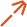 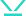 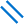 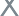 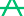 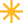 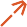 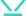 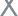 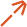 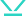 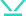 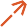 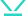 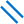 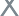 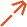 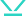 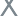 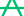 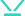 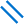 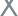 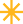 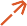 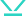 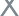 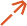 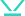 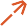 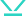 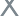 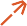 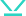 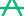 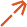 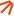 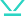 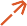 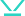 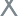 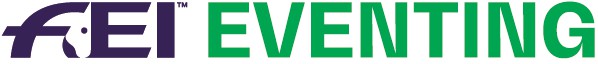 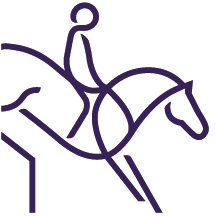 Bíró aláírása:DÍJLOVAGLÓ FELADAT 2024CCI3*D feladat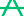 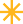 CCI3*D DÍJLOVAGLÓ FELADAT:1. megjegyzés: CCI3* szinten csak csikózabla engedélyezett (nagykantár nem).2. megjegyzés: minden ügetőmunkát tanügetésben kell bemutatni, kivéve, ahol a „könnyűügetés” kifejezés szerepel.Levonandó / Hibapontok: Programrévesztésért:                                      ÖSSZPONTSZÁM Verseny:Dátum:Bíró:Program N°:Versenyző:Nemzet:Ló:2024 FEI CCI3*D LOVASTUSA DÍJLOVAGLÓ FELADATIdőtartam: belovaglástól a leköszönésig – kb. 3:50 perc2024 FEI CCI3*D LOVASTUSA DÍJLOVAGLÓ FELADATIdőtartam: belovaglástól a leköszönésig – kb. 3:50 perc2024 FEI CCI3*D LOVASTUSA DÍJLOVAGLÓ FELADATIdőtartam: belovaglástól a leköszönésig – kb. 3:50 perc2024 FEI CCI3*D LOVASTUSA DÍJLOVAGLÓ FELADATIdőtartam: belovaglástól a leköszönésig – kb. 3:50 perc2024 FEI CCI3*D LOVASTUSA DÍJLOVAGLÓ FELADATIdőtartam: belovaglástól a leköszönésig – kb. 3:50 perc2024 FEI CCI3*D LOVASTUSA DÍJLOVAGLÓ FELADATIdőtartam: belovaglástól a leköszönésig – kb. 3:50 percCCI3*D feladatoldalFeladatBírálati szempontokPontPontMegjegyzés1A IBelovaglás munkavágtábanÁtmenet összeszedett ügetésbeAz egyenesés és az egyensúly, az ügetés átmenet folyamatossága.102C C - MM – BFordulat jobbra Összeszedett ügetésVállat-be jobbraEgyensúly és elengedettség hátból, helyes szög és alálépő hátulsó lábak.103B – K K-A-FKézváltás középügetésben Összeszedett ügetésEgyensúly, a lépések és a keret nyújtása, ütem és tértölelő lépések.104F – BVállat-be balraEgyensúly és elengedettség hátból, helyes szög és alálépő hátulsó lábak.105B – H HKézváltás középügetésben Összeszedett ügetésEgyensúly, a lépések és a keret nyújtása, ütem és könnyedség.106CC – MÁllj, 4 mp. mozdulatlanság, majd megindulás középlépésbeKözéplépésEgyensúly és négy lábon terhelés állj-ban, az állj hossza, támaszkodás, a segítségek helyes használata és elfogadása.107M R – SBeugratás összeszedett vágtába jobb kézre20 méteres félkör jobbra, középvágtábanEgyensúly az átmenetekben, a vágtaugrások és a keret nyújtása.108SHCM M – EÖsszeszedett vágta KézváltásElengedettség hátból, a segítségek elfogadása az egyensúly megtartása mellett.109E-K-AEllenvágtaElengedettség hátból, a segítségek elfogadása az egyensúly megtartása mellett.1010AA-F-PEgyszerű ugrásváltásÖsszeszedett vágtaElengedettség hátból, a segítségek elfogadása az egyensúly megtartása az egyszerű ugrásváltásban, tiszta lépés lábsorrend.1011P – VV – K20 méteres félkör balra középvágtában Összeszedett vágtaPontos félkör, egyensúly, támaszkodás az önhordás megtartásával.1012K – D10 méteres átváltás E-hezHelyes méretű átváltás, elengedettség és könnyedség.1013E-H-CEllenvágtaElengedettség hátból, a segítségek elfogadása az egyensúly megtartása mellett.1014CBEgyszerű ugrásváltásÁtmenet összeszedett ügetésbeAz egyszerű ugrásváltás helyes végrehajtása, tiszta átmenettel és tiszta lépés lábsorrenddel.1015B – FF – DD – RÖsszeszedett ügetés10 méteres félkör jobbraFéloldalazás jobbraHelyes egyensúly és pozicionálás féloldalazásban, a mozgás folyamatossága és könnyedsége, a lábak keresztezése. 10TovábbviszTovábbviszTovábbviszTovábbvisz1502024 FEI CCI3*D LOVASTUSA DÍJLOVAGLÓ FELADATIdőtartam: belovaglástól a leköszönésig – kb. 3:50 perc2024 FEI CCI3*D LOVASTUSA DÍJLOVAGLÓ FELADATIdőtartam: belovaglástól a leköszönésig – kb. 3:50 perc2024 FEI CCI3*D LOVASTUSA DÍJLOVAGLÓ FELADATIdőtartam: belovaglástól a leköszönésig – kb. 3:50 perc2024 FEI CCI3*D LOVASTUSA DÍJLOVAGLÓ FELADATIdőtartam: belovaglástól a leköszönésig – kb. 3:50 perc2024 FEI CCI3*D LOVASTUSA DÍJLOVAGLÓ FELADATIdőtartam: belovaglástól a leköszönésig – kb. 3:50 perc2024 FEI CCI3*D LOVASTUSA DÍJLOVAGLÓ FELADATIdőtartam: belovaglástól a leköszönésig – kb. 3:50 perc       CCI3*D feladatoldalTovábbviszTovábbviszTovábbviszTovábbvisz15016M – GG – PP – A10 méteres félkör balraFéloldalazás balra Összeszedett ügetésHelyes egyensúly és pozicionálás féloldalazásban, a mozgás folyamatossága és könnyedsége, a lábak keresztezése.1017AA – KÁtmenet középlépésbeKözéplépésPontosság és helyes ütem, előre irányuló támaszkodás az átmenetben.1018K – F20 méteres félkör jobbra, nyújtott lépésbenHelyes ütem, tértölelő lépések bemutatása és a ló lenyúlása a zablához.10x219F     A   előttÁtmenet középlépésbeÁtmenet összeszedett ügetésbeHelyes ütem és egyensúly az átmenetben, pontosság.1020A XKözépből összeszedett ügetésbenÁllj, mozdulatlanság, köszönésEgyenesség és egyensúly a középvonalonEgyensúly és négy lábon terhelés, mozdulatlanság, míg a lovas leköszön.  10            Négyszöget A-nál elhagyni hosszú száron, szabad lépésben.            Négyszöget A-nál elhagyni hosszú száron, szabad lépésben.            Négyszöget A-nál elhagyni hosszú száron, szabad lépésben.            Négyszöget A-nál elhagyni hosszú száron, szabad lépésben.RÉSZÖSSZEGRÉSZÖSSZEGRÉSZÖSSZEGRÉSZÖSSZEG210           ÖSSZBENYOMÁS PONT           ÖSSZBENYOMÁS PONT           ÖSSZBENYOMÁS PONTPontPontMegjegyzés1Ló és lovas harmóniájaLó és lovas harmóniájaAz idomítási skála betartásából létrejött bizalmi viszony, ló és lovas között.10Szorzó2ÖSSZESENÖSSZESENÖSSZESENÖSSZESEN230